Indoor	       vs.	      OutdoorAdvantagesNot easily exposed to predators, diseases, poisons and accidentsEasier to maintain cats health by monitoring food and water intakeCan routinely inspect cats health for any abnormalitiesLonger life span (around 14 years)DisadvantagesNot as active, may require some extra effort to maintain a healthy weightProviding enough stimuliDeciding on declawingAdvantagesEnjoying the freedom and fresh airGenerally more active and in shapeUse of natural hunting skillsDisadvantagesExposed to poisonsPredatorsDiseasesParasitesTraffic accidentsUpset neighborsFights/injuriesShorter life spanIf you choose to have an outdoor cat please be aware of some precautions you can take to help keep your cat protected. Don’t let them roam free. Cats can get used to harnesses. Microchip your cat in case it does escape. Use a parasite prevention year round. No declawed cats should be allowed to roam free. Yearly wellness exams and fecals will help keep your cat in good health. Spay and neuter your cat to prevent over population.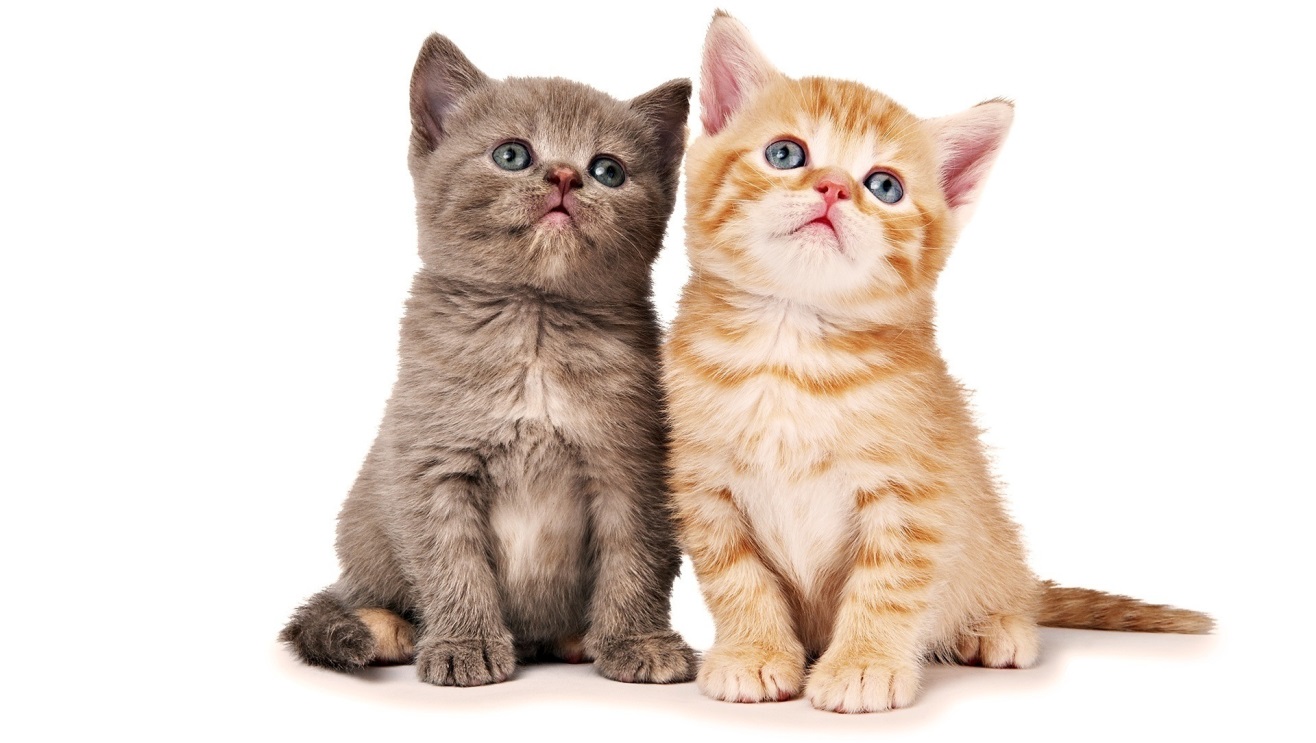 